District 7010 rotary youth leadership award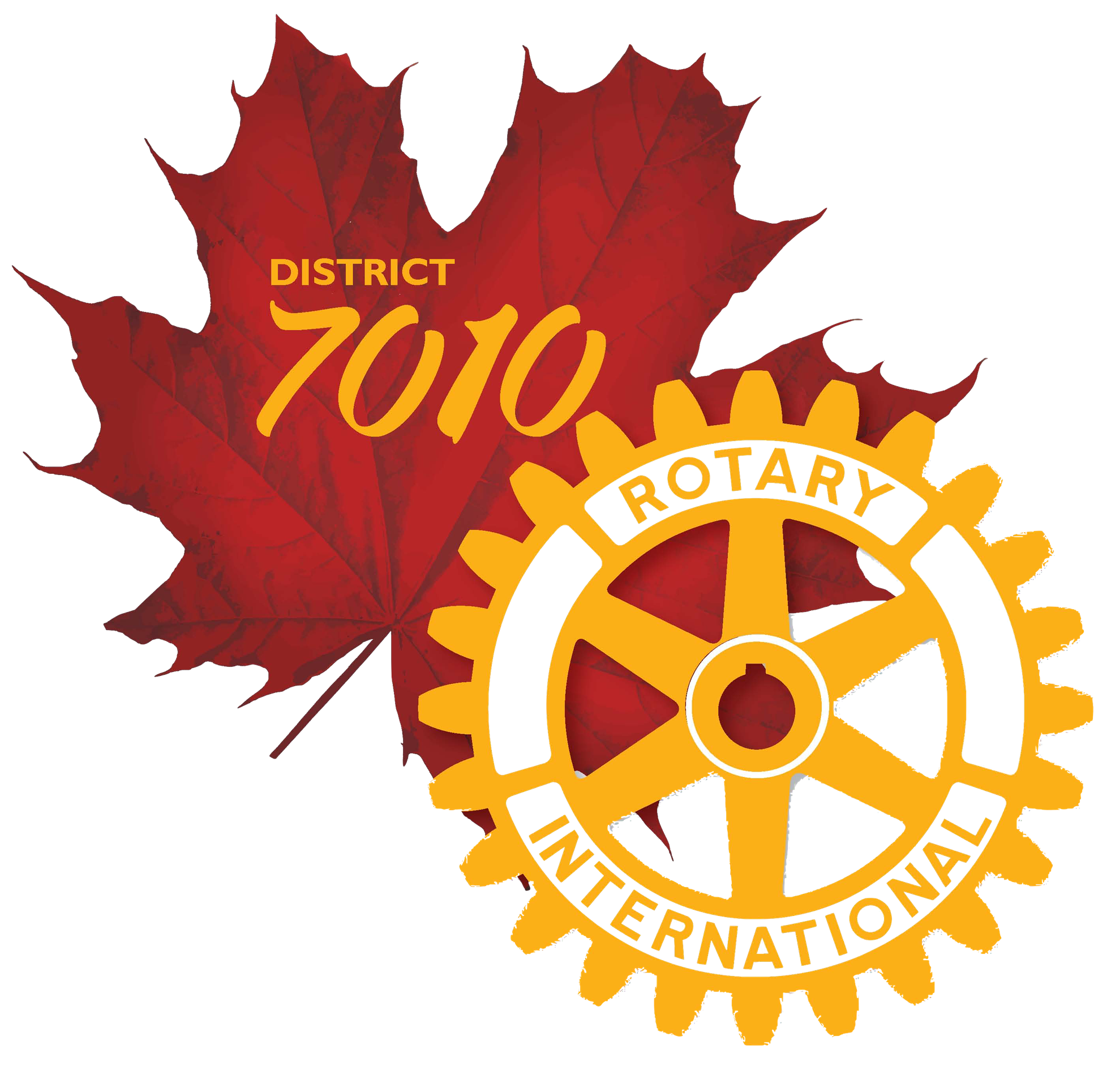 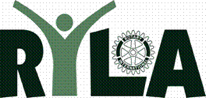 April 12-14, 2019 - Fee: $500/participant 2019 RYLA Registration Form
Due: March 15 2019To complete online – please type in the white boxes only.District 7010 rotary youth leadership awardApril 12-14, 2019 - Fee: $500/participant 2019 RYLA Registration Form
Due: March 15 2019To complete online – please type in the white boxes only.District 7010 rotary youth leadership awardApril 12-14, 2019 - Fee: $500/participant 2019 RYLA Registration Form
Due: March 15 2019To complete online – please type in the white boxes only.District 7010 rotary youth leadership awardApril 12-14, 2019 - Fee: $500/participant 2019 RYLA Registration Form
Due: March 15 2019To complete online – please type in the white boxes only.District 7010 rotary youth leadership awardApril 12-14, 2019 - Fee: $500/participant 2019 RYLA Registration Form
Due: March 15 2019To complete online – please type in the white boxes only.District 7010 rotary youth leadership awardApril 12-14, 2019 - Fee: $500/participant 2019 RYLA Registration Form
Due: March 15 2019To complete online – please type in the white boxes only.District 7010 rotary youth leadership awardApril 12-14, 2019 - Fee: $500/participant 2019 RYLA Registration Form
Due: March 15 2019To complete online – please type in the white boxes only.District 7010 rotary youth leadership awardApril 12-14, 2019 - Fee: $500/participant 2019 RYLA Registration Form
Due: March 15 2019To complete online – please type in the white boxes only.District 7010 rotary youth leadership awardApril 12-14, 2019 - Fee: $500/participant 2019 RYLA Registration Form
Due: March 15 2019To complete online – please type in the white boxes only.District 7010 rotary youth leadership awardApril 12-14, 2019 - Fee: $500/participant 2019 RYLA Registration Form
Due: March 15 2019To complete online – please type in the white boxes only.District 7010 rotary youth leadership awardApril 12-14, 2019 - Fee: $500/participant 2019 RYLA Registration Form
Due: March 15 2019To complete online – please type in the white boxes only.District 7010 rotary youth leadership awardApril 12-14, 2019 - Fee: $500/participant 2019 RYLA Registration Form
Due: March 15 2019To complete online – please type in the white boxes only.District 7010 rotary youth leadership awardApril 12-14, 2019 - Fee: $500/participant 2019 RYLA Registration Form
Due: March 15 2019To complete online – please type in the white boxes only.District 7010 rotary youth leadership awardApril 12-14, 2019 - Fee: $500/participant 2019 RYLA Registration Form
Due: March 15 2019To complete online – please type in the white boxes only.District 7010 rotary youth leadership awardApril 12-14, 2019 - Fee: $500/participant 2019 RYLA Registration Form
Due: March 15 2019To complete online – please type in the white boxes only.District 7010 rotary youth leadership awardApril 12-14, 2019 - Fee: $500/participant 2019 RYLA Registration Form
Due: March 15 2019To complete online – please type in the white boxes only.District 7010 rotary youth leadership awardApril 12-14, 2019 - Fee: $500/participant 2019 RYLA Registration Form
Due: March 15 2019To complete online – please type in the white boxes only.District 7010 rotary youth leadership awardApril 12-14, 2019 - Fee: $500/participant 2019 RYLA Registration Form
Due: March 15 2019To complete online – please type in the white boxes only.District 7010 rotary youth leadership awardApril 12-14, 2019 - Fee: $500/participant 2019 RYLA Registration Form
Due: March 15 2019To complete online – please type in the white boxes only.District 7010 rotary youth leadership awardApril 12-14, 2019 - Fee: $500/participant 2019 RYLA Registration Form
Due: March 15 2019To complete online – please type in the white boxes only.District 7010 rotary youth leadership awardApril 12-14, 2019 - Fee: $500/participant 2019 RYLA Registration Form
Due: March 15 2019To complete online – please type in the white boxes only.District 7010 rotary youth leadership awardApril 12-14, 2019 - Fee: $500/participant 2019 RYLA Registration Form
Due: March 15 2019To complete online – please type in the white boxes only.District 7010 rotary youth leadership awardApril 12-14, 2019 - Fee: $500/participant 2019 RYLA Registration Form
Due: March 15 2019To complete online – please type in the white boxes only.District 7010 rotary youth leadership awardApril 12-14, 2019 - Fee: $500/participant 2019 RYLA Registration Form
Due: March 15 2019To complete online – please type in the white boxes only.District 7010 rotary youth leadership awardApril 12-14, 2019 - Fee: $500/participant 2019 RYLA Registration Form
Due: March 15 2019To complete online – please type in the white boxes only.District 7010 rotary youth leadership awardApril 12-14, 2019 - Fee: $500/participant 2019 RYLA Registration Form
Due: March 15 2019To complete online – please type in the white boxes only.District 7010 rotary youth leadership awardApril 12-14, 2019 - Fee: $500/participant 2019 RYLA Registration Form
Due: March 15 2019To complete online – please type in the white boxes only.District 7010 rotary youth leadership awardApril 12-14, 2019 - Fee: $500/participant 2019 RYLA Registration Form
Due: March 15 2019To complete online – please type in the white boxes only.District 7010 rotary youth leadership awardApril 12-14, 2019 - Fee: $500/participant 2019 RYLA Registration Form
Due: March 15 2019To complete online – please type in the white boxes only.District 7010 rotary youth leadership awardApril 12-14, 2019 - Fee: $500/participant 2019 RYLA Registration Form
Due: March 15 2019To complete online – please type in the white boxes only.District 7010 rotary youth leadership awardApril 12-14, 2019 - Fee: $500/participant 2019 RYLA Registration Form
Due: March 15 2019To complete online – please type in the white boxes only.District 7010 rotary youth leadership awardApril 12-14, 2019 - Fee: $500/participant 2019 RYLA Registration Form
Due: March 15 2019To complete online – please type in the white boxes only.District 7010 rotary youth leadership awardApril 12-14, 2019 - Fee: $500/participant 2019 RYLA Registration Form
Due: March 15 2019To complete online – please type in the white boxes only.District 7010 rotary youth leadership awardApril 12-14, 2019 - Fee: $500/participant 2019 RYLA Registration Form
Due: March 15 2019To complete online – please type in the white boxes only.District 7010 rotary youth leadership awardApril 12-14, 2019 - Fee: $500/participant 2019 RYLA Registration Form
Due: March 15 2019To complete online – please type in the white boxes only.District 7010 rotary youth leadership awardApril 12-14, 2019 - Fee: $500/participant 2019 RYLA Registration Form
Due: March 15 2019To complete online – please type in the white boxes only.District 7010 rotary youth leadership awardApril 12-14, 2019 - Fee: $500/participant 2019 RYLA Registration Form
Due: March 15 2019To complete online – please type in the white boxes only.District 7010 rotary youth leadership awardApril 12-14, 2019 - Fee: $500/participant 2019 RYLA Registration Form
Due: March 15 2019To complete online – please type in the white boxes only.District 7010 rotary youth leadership awardApril 12-14, 2019 - Fee: $500/participant 2019 RYLA Registration Form
Due: March 15 2019To complete online – please type in the white boxes only.District 7010 rotary youth leadership awardApril 12-14, 2019 - Fee: $500/participant 2019 RYLA Registration Form
Due: March 15 2019To complete online – please type in the white boxes only.District 7010 rotary youth leadership awardApril 12-14, 2019 - Fee: $500/participant 2019 RYLA Registration Form
Due: March 15 2019To complete online – please type in the white boxes only.District 7010 rotary youth leadership awardApril 12-14, 2019 - Fee: $500/participant 2019 RYLA Registration Form
Due: March 15 2019To complete online – please type in the white boxes only.District 7010 rotary youth leadership awardApril 12-14, 2019 - Fee: $500/participant 2019 RYLA Registration Form
Due: March 15 2019To complete online – please type in the white boxes only.ROTARY CLUB INFORMATIONROTARY CLUB INFORMATIONROTARY CLUB INFORMATIONROTARY CLUB INFORMATIONROTARY CLUB INFORMATIONROTARY CLUB INFORMATIONROTARY CLUB INFORMATIONROTARY CLUB INFORMATIONROTARY CLUB INFORMATIONROTARY CLUB INFORMATIONROTARY CLUB INFORMATIONROTARY CLUB INFORMATIONROTARY CLUB INFORMATIONROTARY CLUB INFORMATIONROTARY CLUB INFORMATIONROTARY CLUB INFORMATIONROTARY CLUB INFORMATIONROTARY CLUB INFORMATIONROTARY CLUB INFORMATIONROTARY CLUB INFORMATIONROTARY CLUB INFORMATIONROTARY CLUB INFORMATIONROTARY CLUB INFORMATIONROTARY CLUB INFORMATIONROTARY CLUB INFORMATIONROTARY CLUB INFORMATIONROTARY CLUB INFORMATIONROTARY CLUB INFORMATIONROTARY CLUB INFORMATIONROTARY CLUB INFORMATIONROTARY CLUB INFORMATIONROTARY CLUB INFORMATIONROTARY CLUB INFORMATIONROTARY CLUB INFORMATIONROTARY CLUB INFORMATIONROTARY CLUB INFORMATIONROTARY CLUB INFORMATIONROTARY CLUB INFORMATIONROTARY CLUB INFORMATIONROTARY CLUB INFORMATIONROTARY CLUB INFORMATIONROTARY CLUB INFORMATIONROTARY CLUB INFORMATIONName of Sponsoring Rotary Club:Name of Sponsoring Rotary Club:Name of Sponsoring Rotary Club:Name of Sponsoring Rotary Club:Name of Sponsoring Rotary Club:Name of Sponsoring Rotary Club:Name of Sponsoring Rotary Club:Name of Sponsoring Rotary Club:Name of Sponsoring Rotary Club:Name of Sponsoring Rotary Club:Rotary Contact Person:Rotary Contact Person:Rotary Contact Person:Rotary Contact Person:Rotary Contact Person:Rotary Contact Person:Rotary Contact Person:Phone:Phone:Phone:Phone:Phone:Phone:Fax:Fax:Fax:Fax:Fax:Fax:Address:Address:Address:Address:City:City:City:ONONONONONONPostal Code:Postal Code:Postal Code:Postal Code:Postal Code:Postal Code:Postal Code:E-mail:E-mail:E-mail:TRANSPORTATION InformationTRANSPORTATION InformationTRANSPORTATION InformationTRANSPORTATION InformationTRANSPORTATION InformationTRANSPORTATION InformationTRANSPORTATION InformationTRANSPORTATION InformationTRANSPORTATION InformationTRANSPORTATION InformationTRANSPORTATION InformationTRANSPORTATION InformationTRANSPORTATION InformationTRANSPORTATION InformationTRANSPORTATION InformationTRANSPORTATION InformationTRANSPORTATION InformationTRANSPORTATION InformationTRANSPORTATION InformationTRANSPORTATION InformationTRANSPORTATION InformationTRANSPORTATION InformationTRANSPORTATION InformationTRANSPORTATION InformationTRANSPORTATION InformationTRANSPORTATION InformationTRANSPORTATION InformationTRANSPORTATION InformationTRANSPORTATION InformationTRANSPORTATION InformationTRANSPORTATION InformationTRANSPORTATION InformationTRANSPORTATION InformationTRANSPORTATION InformationTRANSPORTATION InformationTRANSPORTATION InformationTRANSPORTATION InformationTRANSPORTATION InformationTRANSPORTATION InformationTRANSPORTATION InformationTRANSPORTATION InformationTRANSPORTATION InformationTRANSPORTATION InformationARRIVALARRIVALARRIVALARRIVALARRIVALARRIVALARRIVALARRIVALARRIVALARRIVALARRIVALARRIVALARRIVALARRIVALARRIVALARRIVALARRIVALARRIVALARRIVALARRIVALARRIVALARRIVALARRIVALARRIVALARRIVALARRIVALARRIVALARRIVALARRIVALARRIVALARRIVALARRIVALARRIVALARRIVALARRIVALARRIVALARRIVALARRIVALARRIVALARRIVALARRIVALARRIVALARRIVALName of Rotarian Responsible:Name of Rotarian Responsible:Name of Rotarian Responsible:Name of Rotarian Responsible:Name of Rotarian Responsible:Name of Rotarian Responsible:Name of Rotarian Responsible:Name of Rotarian Responsible:Name of Rotarian Responsible:Name of Rotarian Responsible:Phone:Phone:Phone:Phone:Phone:Phone:Phone:Phone:Time of Arrival:Time of Arrival:Time of Arrival:Time of Arrival:Time of Arrival:Time of Arrival:Please note the Weekend starts at 9:30 am on Friday.Please note the Weekend starts at 9:30 am on Friday.Please note the Weekend starts at 9:30 am on Friday.Please note the Weekend starts at 9:30 am on Friday.Please note the Weekend starts at 9:30 am on Friday.Please note the Weekend starts at 9:30 am on Friday.Please note the Weekend starts at 9:30 am on Friday.Please note the Weekend starts at 9:30 am on Friday.Please note the Weekend starts at 9:30 am on Friday.Please note the Weekend starts at 9:30 am on Friday.Please note the Weekend starts at 9:30 am on Friday.Please note the Weekend starts at 9:30 am on Friday.Please note the Weekend starts at 9:30 am on Friday.Please note the Weekend starts at 9:30 am on Friday.Please note the Weekend starts at 9:30 am on Friday.Please note the Weekend starts at 9:30 am on Friday.Please note the Weekend starts at 9:30 am on Friday.Please note the Weekend starts at 9:30 am on Friday.Please note the Weekend starts at 9:30 am on Friday.Please note the Weekend starts at 9:30 am on Friday.Please note the Weekend starts at 9:30 am on Friday.Please note the Weekend starts at 9:30 am on Friday.Please note the Weekend starts at 9:30 am on Friday.Please note the Weekend starts at 9:30 am on Friday.DEPARTUREDEPARTUREDEPARTUREDEPARTUREDEPARTUREDEPARTUREDEPARTUREDEPARTUREDEPARTUREDEPARTUREDEPARTUREDEPARTUREDEPARTUREDEPARTUREDEPARTUREDEPARTUREDEPARTUREDEPARTUREDEPARTUREDEPARTUREDEPARTUREDEPARTUREDEPARTUREDEPARTUREDEPARTUREDEPARTUREDEPARTUREDEPARTUREDEPARTUREDEPARTUREDEPARTUREDEPARTUREDEPARTUREDEPARTUREDEPARTUREDEPARTUREDEPARTUREDEPARTUREDEPARTUREDEPARTUREDEPARTUREDEPARTUREDEPARTUREName of Rotarian Responsible:Name of Rotarian Responsible:Name of Rotarian Responsible:Name of Rotarian Responsible:Name of Rotarian Responsible:Name of Rotarian Responsible:Name of Rotarian Responsible:Name of Rotarian Responsible:Name of Rotarian Responsible:Name of Rotarian Responsible:Phone:Phone:Phone:Phone:Phone:Phone:Phone:Phone:Time of Departure:Time of Departure:Time of Departure:Time of Departure:Time of Departure:Time of Departure:Time of Departure:Please note the Weekend ends at 11:00 am on Sunday.Please note the Weekend ends at 11:00 am on Sunday.Please note the Weekend ends at 11:00 am on Sunday.Please note the Weekend ends at 11:00 am on Sunday.Please note the Weekend ends at 11:00 am on Sunday.Please note the Weekend ends at 11:00 am on Sunday.Please note the Weekend ends at 11:00 am on Sunday.Please note the Weekend ends at 11:00 am on Sunday.Please note the Weekend ends at 11:00 am on Sunday.Please note the Weekend ends at 11:00 am on Sunday.Please note the Weekend ends at 11:00 am on Sunday.Please note the Weekend ends at 11:00 am on Sunday.Please note the Weekend ends at 11:00 am on Sunday.Please note the Weekend ends at 11:00 am on Sunday.Please note the Weekend ends at 11:00 am on Sunday.Please note the Weekend ends at 11:00 am on Sunday.Please note the Weekend ends at 11:00 am on Sunday.Please note the Weekend ends at 11:00 am on Sunday.Please note the Weekend ends at 11:00 am on Sunday.Please note the Weekend ends at 11:00 am on Sunday.Please note the Weekend ends at 11:00 am on Sunday.Please note the Weekend ends at 11:00 am on Sunday.Please note the Weekend ends at 11:00 am on Sunday.Please note the Weekend ends at 11:00 am on Sunday.participant informationparticipant informationparticipant informationparticipant informationparticipant informationparticipant informationparticipant informationparticipant informationparticipant informationparticipant informationparticipant informationparticipant informationparticipant informationparticipant informationparticipant informationparticipant informationparticipant informationparticipant informationparticipant informationparticipant informationparticipant informationparticipant informationparticipant informationparticipant informationparticipant informationparticipant informationparticipant informationparticipant informationparticipant informationparticipant informationparticipant informationparticipant informationparticipant informationparticipant informationparticipant informationparticipant informationparticipant informationparticipant informationparticipant informationparticipant informationparticipant informationparticipant informationparticipant informationName of Participant:Name of Participant:Name of Participant:Name of Participant:Name of Participant:Name of Participant:Name of Participant:Male:Male:Male:Male:Male:Male:Female:Female:Female:Address:Address:Address:Address:Address:Phone:Phone:Phone:Phone:Phone:Phone:City:ONONONONONPostal Code:Postal Code:Postal Code:Postal Code:Postal Code:Postal Code:E-mail Address:E-mail Address:E-mail Address:E-mail Address:E-mail Address:E-mail Address:Date of Birth: Date of Birth: Date of Birth: Date of Birth: Date of Birth: Date of Birth: Health Card Number:Health Card Number:Health Card Number:Health Card Number:Health Card Number:Health Card Number:Health Card Number:Health Card Number:Health Card Number:Health Card Number:Health Card Number:Name of School:Name of School:Name of School:Name of School:Name of School:Name of School:Allergies/Medical Conditions:Allergies/Medical Conditions:Allergies/Medical Conditions:Allergies/Medical Conditions:Allergies/Medical Conditions:Allergies/Medical Conditions:Allergies/Medical Conditions:Allergies/Medical Conditions:Special Diet Restrictions (Vegetarian, etc.):Special Diet Restrictions (Vegetarian, etc.):Special Diet Restrictions (Vegetarian, etc.):Special Diet Restrictions (Vegetarian, etc.):Special Diet Restrictions (Vegetarian, etc.):Special Diet Restrictions (Vegetarian, etc.):Special Diet Restrictions (Vegetarian, etc.):Special Diet Restrictions (Vegetarian, etc.):Special Diet Restrictions (Vegetarian, etc.):Special Diet Restrictions (Vegetarian, etc.):Special Diet Restrictions (Vegetarian, etc.):Special Diet Restrictions (Vegetarian, etc.):T-Shirt Size (unisex – male sizing):T-Shirt Size (unisex – male sizing):T-Shirt Size (unisex – male sizing):T-Shirt Size (unisex – male sizing):T-Shirt Size (unisex – male sizing):T-Shirt Size (unisex – male sizing):T-Shirt Size (unisex – male sizing):T-Shirt Size (unisex – male sizing):T-Shirt Size (unisex – male sizing):T-Shirt Size (unisex – male sizing):Please check onePlease check onePlease check onePlease check oneXLXLXLXLLLLMMMMMMSEmergency ContactEmergency ContactEmergency ContactEmergency ContactEmergency ContactEmergency ContactEmergency ContactEmergency ContactEmergency ContactEmergency ContactEmergency ContactEmergency ContactEmergency ContactEmergency ContactEmergency ContactEmergency ContactEmergency ContactEmergency ContactEmergency ContactEmergency ContactEmergency ContactEmergency ContactEmergency ContactEmergency ContactEmergency ContactEmergency ContactEmergency ContactEmergency ContactEmergency ContactEmergency ContactEmergency ContactEmergency ContactEmergency ContactEmergency ContactEmergency ContactEmergency ContactEmergency ContactEmergency ContactEmergency ContactEmergency ContactEmergency ContactEmergency ContactEmergency ContactName:Name:Relationship to Participant:Relationship to Participant:Relationship to Participant:Relationship to Participant:Relationship to Participant:Relationship to Participant:Relationship to Participant:Relationship to Participant:Relationship to Participant:Relationship to Participant:Relationship to Participant:Relationship to Participant:Relationship to Participant:Relationship to Participant:Relationship to Participant:Relationship to Participant:Relationship to Participant:Phone number(s) where contact can be reached during the RYLA Weekend:Phone number(s) where contact can be reached during the RYLA Weekend:Phone number(s) where contact can be reached during the RYLA Weekend:Phone number(s) where contact can be reached during the RYLA Weekend:Phone number(s) where contact can be reached during the RYLA Weekend:Phone number(s) where contact can be reached during the RYLA Weekend:Phone number(s) where contact can be reached during the RYLA Weekend:Phone number(s) where contact can be reached during the RYLA Weekend:Phone number(s) where contact can be reached during the RYLA Weekend:Phone number(s) where contact can be reached during the RYLA Weekend:Phone number(s) where contact can be reached during the RYLA Weekend:Phone number(s) where contact can be reached during the RYLA Weekend:Phone number(s) where contact can be reached during the RYLA Weekend:Phone number(s) where contact can be reached during the RYLA Weekend:Phone number(s) where contact can be reached during the RYLA Weekend:Phone number(s) where contact can be reached during the RYLA Weekend:Phone number(s) where contact can be reached during the RYLA Weekend:Phone number(s) where contact can be reached during the RYLA Weekend:Phone number(s) where contact can be reached during the RYLA Weekend:Phone number(s) where contact can be reached during the RYLA Weekend:Phone number(s) where contact can be reached during the RYLA Weekend:Phone number(s) where contact can be reached during the RYLA Weekend:Phone number(s) where contact can be reached during the RYLA Weekend:Phone number(s) where contact can be reached during the RYLA Weekend:Phone number(s) where contact can be reached during the RYLA Weekend:Phone number(s) where contact can be reached during the RYLA Weekend:Phone number(s) where contact can be reached during the RYLA Weekend:Phone number(s) where contact can be reached during the RYLA Weekend:Phone number(s) where contact can be reached during the RYLA Weekend:Phone number(s) where contact can be reached during the RYLA Weekend:Phone number(s) where contact can be reached during the RYLA Weekend:Phone number(s) where contact can be reached during the RYLA Weekend:Phone number(s) where contact can be reached during the RYLA Weekend:Phone number(s) where contact can be reached during the RYLA Weekend:Phone number(s) where contact can be reached during the RYLA Weekend:Phone number(s) where contact can be reached during the RYLA Weekend:Phone number(s) where contact can be reached during the RYLA Weekend:Phone number(s) where contact can be reached during the RYLA Weekend:Phone number(s) where contact can be reached during the RYLA Weekend:Phone number(s) where contact can be reached during the RYLA Weekend:Phone number(s) where contact can be reached during the RYLA Weekend:Phone number(s) where contact can be reached during the RYLA Weekend:Phone number(s) where contact can be reached during the RYLA Weekend:Home:Home:Home:Cell:Cell:Work:Work:Work:Work:Work:Work:PARTICIPANT TO READ & SIGN:I understand that by agreeing to attend this Rotary sponsored weekend, I will participate respectfully in all activities and follow Rotary and YMCA Geneva Park rules of conduct (no alcohol, drugs, or smoking). I am committed to attending for the specified time, from 9:30 am Friday, April 12 to 11:00 am Sunday, April 14, 2019.PARTICIPANT TO READ & SIGN:I understand that by agreeing to attend this Rotary sponsored weekend, I will participate respectfully in all activities and follow Rotary and YMCA Geneva Park rules of conduct (no alcohol, drugs, or smoking). I am committed to attending for the specified time, from 9:30 am Friday, April 12 to 11:00 am Sunday, April 14, 2019.PARTICIPANT TO READ & SIGN:I understand that by agreeing to attend this Rotary sponsored weekend, I will participate respectfully in all activities and follow Rotary and YMCA Geneva Park rules of conduct (no alcohol, drugs, or smoking). I am committed to attending for the specified time, from 9:30 am Friday, April 12 to 11:00 am Sunday, April 14, 2019.PARTICIPANT TO READ & SIGN:I understand that by agreeing to attend this Rotary sponsored weekend, I will participate respectfully in all activities and follow Rotary and YMCA Geneva Park rules of conduct (no alcohol, drugs, or smoking). I am committed to attending for the specified time, from 9:30 am Friday, April 12 to 11:00 am Sunday, April 14, 2019.PARTICIPANT TO READ & SIGN:I understand that by agreeing to attend this Rotary sponsored weekend, I will participate respectfully in all activities and follow Rotary and YMCA Geneva Park rules of conduct (no alcohol, drugs, or smoking). I am committed to attending for the specified time, from 9:30 am Friday, April 12 to 11:00 am Sunday, April 14, 2019.PARTICIPANT TO READ & SIGN:I understand that by agreeing to attend this Rotary sponsored weekend, I will participate respectfully in all activities and follow Rotary and YMCA Geneva Park rules of conduct (no alcohol, drugs, or smoking). I am committed to attending for the specified time, from 9:30 am Friday, April 12 to 11:00 am Sunday, April 14, 2019.PARTICIPANT TO READ & SIGN:I understand that by agreeing to attend this Rotary sponsored weekend, I will participate respectfully in all activities and follow Rotary and YMCA Geneva Park rules of conduct (no alcohol, drugs, or smoking). I am committed to attending for the specified time, from 9:30 am Friday, April 12 to 11:00 am Sunday, April 14, 2019.PARTICIPANT TO READ & SIGN:I understand that by agreeing to attend this Rotary sponsored weekend, I will participate respectfully in all activities and follow Rotary and YMCA Geneva Park rules of conduct (no alcohol, drugs, or smoking). I am committed to attending for the specified time, from 9:30 am Friday, April 12 to 11:00 am Sunday, April 14, 2019.PARTICIPANT TO READ & SIGN:I understand that by agreeing to attend this Rotary sponsored weekend, I will participate respectfully in all activities and follow Rotary and YMCA Geneva Park rules of conduct (no alcohol, drugs, or smoking). I am committed to attending for the specified time, from 9:30 am Friday, April 12 to 11:00 am Sunday, April 14, 2019.PARTICIPANT TO READ & SIGN:I understand that by agreeing to attend this Rotary sponsored weekend, I will participate respectfully in all activities and follow Rotary and YMCA Geneva Park rules of conduct (no alcohol, drugs, or smoking). I am committed to attending for the specified time, from 9:30 am Friday, April 12 to 11:00 am Sunday, April 14, 2019.PARTICIPANT TO READ & SIGN:I understand that by agreeing to attend this Rotary sponsored weekend, I will participate respectfully in all activities and follow Rotary and YMCA Geneva Park rules of conduct (no alcohol, drugs, or smoking). I am committed to attending for the specified time, from 9:30 am Friday, April 12 to 11:00 am Sunday, April 14, 2019.PARTICIPANT TO READ & SIGN:I understand that by agreeing to attend this Rotary sponsored weekend, I will participate respectfully in all activities and follow Rotary and YMCA Geneva Park rules of conduct (no alcohol, drugs, or smoking). I am committed to attending for the specified time, from 9:30 am Friday, April 12 to 11:00 am Sunday, April 14, 2019.PARTICIPANT TO READ & SIGN:I understand that by agreeing to attend this Rotary sponsored weekend, I will participate respectfully in all activities and follow Rotary and YMCA Geneva Park rules of conduct (no alcohol, drugs, or smoking). I am committed to attending for the specified time, from 9:30 am Friday, April 12 to 11:00 am Sunday, April 14, 2019.PARTICIPANT TO READ & SIGN:I understand that by agreeing to attend this Rotary sponsored weekend, I will participate respectfully in all activities and follow Rotary and YMCA Geneva Park rules of conduct (no alcohol, drugs, or smoking). I am committed to attending for the specified time, from 9:30 am Friday, April 12 to 11:00 am Sunday, April 14, 2019.PARTICIPANT TO READ & SIGN:I understand that by agreeing to attend this Rotary sponsored weekend, I will participate respectfully in all activities and follow Rotary and YMCA Geneva Park rules of conduct (no alcohol, drugs, or smoking). I am committed to attending for the specified time, from 9:30 am Friday, April 12 to 11:00 am Sunday, April 14, 2019.PARTICIPANT TO READ & SIGN:I understand that by agreeing to attend this Rotary sponsored weekend, I will participate respectfully in all activities and follow Rotary and YMCA Geneva Park rules of conduct (no alcohol, drugs, or smoking). I am committed to attending for the specified time, from 9:30 am Friday, April 12 to 11:00 am Sunday, April 14, 2019.PARTICIPANT TO READ & SIGN:I understand that by agreeing to attend this Rotary sponsored weekend, I will participate respectfully in all activities and follow Rotary and YMCA Geneva Park rules of conduct (no alcohol, drugs, or smoking). I am committed to attending for the specified time, from 9:30 am Friday, April 12 to 11:00 am Sunday, April 14, 2019.PARTICIPANT TO READ & SIGN:I understand that by agreeing to attend this Rotary sponsored weekend, I will participate respectfully in all activities and follow Rotary and YMCA Geneva Park rules of conduct (no alcohol, drugs, or smoking). I am committed to attending for the specified time, from 9:30 am Friday, April 12 to 11:00 am Sunday, April 14, 2019.PARTICIPANT TO READ & SIGN:I understand that by agreeing to attend this Rotary sponsored weekend, I will participate respectfully in all activities and follow Rotary and YMCA Geneva Park rules of conduct (no alcohol, drugs, or smoking). I am committed to attending for the specified time, from 9:30 am Friday, April 12 to 11:00 am Sunday, April 14, 2019.PARTICIPANT TO READ & SIGN:I understand that by agreeing to attend this Rotary sponsored weekend, I will participate respectfully in all activities and follow Rotary and YMCA Geneva Park rules of conduct (no alcohol, drugs, or smoking). I am committed to attending for the specified time, from 9:30 am Friday, April 12 to 11:00 am Sunday, April 14, 2019.PARTICIPANT TO READ & SIGN:I understand that by agreeing to attend this Rotary sponsored weekend, I will participate respectfully in all activities and follow Rotary and YMCA Geneva Park rules of conduct (no alcohol, drugs, or smoking). I am committed to attending for the specified time, from 9:30 am Friday, April 12 to 11:00 am Sunday, April 14, 2019.PARTICIPANT TO READ & SIGN:I understand that by agreeing to attend this Rotary sponsored weekend, I will participate respectfully in all activities and follow Rotary and YMCA Geneva Park rules of conduct (no alcohol, drugs, or smoking). I am committed to attending for the specified time, from 9:30 am Friday, April 12 to 11:00 am Sunday, April 14, 2019.PARTICIPANT TO READ & SIGN:I understand that by agreeing to attend this Rotary sponsored weekend, I will participate respectfully in all activities and follow Rotary and YMCA Geneva Park rules of conduct (no alcohol, drugs, or smoking). I am committed to attending for the specified time, from 9:30 am Friday, April 12 to 11:00 am Sunday, April 14, 2019.PARTICIPANT TO READ & SIGN:I understand that by agreeing to attend this Rotary sponsored weekend, I will participate respectfully in all activities and follow Rotary and YMCA Geneva Park rules of conduct (no alcohol, drugs, or smoking). I am committed to attending for the specified time, from 9:30 am Friday, April 12 to 11:00 am Sunday, April 14, 2019.PARTICIPANT TO READ & SIGN:I understand that by agreeing to attend this Rotary sponsored weekend, I will participate respectfully in all activities and follow Rotary and YMCA Geneva Park rules of conduct (no alcohol, drugs, or smoking). I am committed to attending for the specified time, from 9:30 am Friday, April 12 to 11:00 am Sunday, April 14, 2019.PARTICIPANT TO READ & SIGN:I understand that by agreeing to attend this Rotary sponsored weekend, I will participate respectfully in all activities and follow Rotary and YMCA Geneva Park rules of conduct (no alcohol, drugs, or smoking). I am committed to attending for the specified time, from 9:30 am Friday, April 12 to 11:00 am Sunday, April 14, 2019.PARTICIPANT TO READ & SIGN:I understand that by agreeing to attend this Rotary sponsored weekend, I will participate respectfully in all activities and follow Rotary and YMCA Geneva Park rules of conduct (no alcohol, drugs, or smoking). I am committed to attending for the specified time, from 9:30 am Friday, April 12 to 11:00 am Sunday, April 14, 2019.PARTICIPANT TO READ & SIGN:I understand that by agreeing to attend this Rotary sponsored weekend, I will participate respectfully in all activities and follow Rotary and YMCA Geneva Park rules of conduct (no alcohol, drugs, or smoking). I am committed to attending for the specified time, from 9:30 am Friday, April 12 to 11:00 am Sunday, April 14, 2019.PARTICIPANT TO READ & SIGN:I understand that by agreeing to attend this Rotary sponsored weekend, I will participate respectfully in all activities and follow Rotary and YMCA Geneva Park rules of conduct (no alcohol, drugs, or smoking). I am committed to attending for the specified time, from 9:30 am Friday, April 12 to 11:00 am Sunday, April 14, 2019.PARTICIPANT TO READ & SIGN:I understand that by agreeing to attend this Rotary sponsored weekend, I will participate respectfully in all activities and follow Rotary and YMCA Geneva Park rules of conduct (no alcohol, drugs, or smoking). I am committed to attending for the specified time, from 9:30 am Friday, April 12 to 11:00 am Sunday, April 14, 2019.PARTICIPANT TO READ & SIGN:I understand that by agreeing to attend this Rotary sponsored weekend, I will participate respectfully in all activities and follow Rotary and YMCA Geneva Park rules of conduct (no alcohol, drugs, or smoking). I am committed to attending for the specified time, from 9:30 am Friday, April 12 to 11:00 am Sunday, April 14, 2019.PARTICIPANT TO READ & SIGN:I understand that by agreeing to attend this Rotary sponsored weekend, I will participate respectfully in all activities and follow Rotary and YMCA Geneva Park rules of conduct (no alcohol, drugs, or smoking). I am committed to attending for the specified time, from 9:30 am Friday, April 12 to 11:00 am Sunday, April 14, 2019.PARTICIPANT TO READ & SIGN:I understand that by agreeing to attend this Rotary sponsored weekend, I will participate respectfully in all activities and follow Rotary and YMCA Geneva Park rules of conduct (no alcohol, drugs, or smoking). I am committed to attending for the specified time, from 9:30 am Friday, April 12 to 11:00 am Sunday, April 14, 2019.PARTICIPANT TO READ & SIGN:I understand that by agreeing to attend this Rotary sponsored weekend, I will participate respectfully in all activities and follow Rotary and YMCA Geneva Park rules of conduct (no alcohol, drugs, or smoking). I am committed to attending for the specified time, from 9:30 am Friday, April 12 to 11:00 am Sunday, April 14, 2019.PARTICIPANT TO READ & SIGN:I understand that by agreeing to attend this Rotary sponsored weekend, I will participate respectfully in all activities and follow Rotary and YMCA Geneva Park rules of conduct (no alcohol, drugs, or smoking). I am committed to attending for the specified time, from 9:30 am Friday, April 12 to 11:00 am Sunday, April 14, 2019.PARTICIPANT TO READ & SIGN:I understand that by agreeing to attend this Rotary sponsored weekend, I will participate respectfully in all activities and follow Rotary and YMCA Geneva Park rules of conduct (no alcohol, drugs, or smoking). I am committed to attending for the specified time, from 9:30 am Friday, April 12 to 11:00 am Sunday, April 14, 2019.PARTICIPANT TO READ & SIGN:I understand that by agreeing to attend this Rotary sponsored weekend, I will participate respectfully in all activities and follow Rotary and YMCA Geneva Park rules of conduct (no alcohol, drugs, or smoking). I am committed to attending for the specified time, from 9:30 am Friday, April 12 to 11:00 am Sunday, April 14, 2019.PARTICIPANT TO READ & SIGN:I understand that by agreeing to attend this Rotary sponsored weekend, I will participate respectfully in all activities and follow Rotary and YMCA Geneva Park rules of conduct (no alcohol, drugs, or smoking). I am committed to attending for the specified time, from 9:30 am Friday, April 12 to 11:00 am Sunday, April 14, 2019.PARTICIPANT TO READ & SIGN:I understand that by agreeing to attend this Rotary sponsored weekend, I will participate respectfully in all activities and follow Rotary and YMCA Geneva Park rules of conduct (no alcohol, drugs, or smoking). I am committed to attending for the specified time, from 9:30 am Friday, April 12 to 11:00 am Sunday, April 14, 2019.PARTICIPANT TO READ & SIGN:I understand that by agreeing to attend this Rotary sponsored weekend, I will participate respectfully in all activities and follow Rotary and YMCA Geneva Park rules of conduct (no alcohol, drugs, or smoking). I am committed to attending for the specified time, from 9:30 am Friday, April 12 to 11:00 am Sunday, April 14, 2019.PARTICIPANT TO READ & SIGN:I understand that by agreeing to attend this Rotary sponsored weekend, I will participate respectfully in all activities and follow Rotary and YMCA Geneva Park rules of conduct (no alcohol, drugs, or smoking). I am committed to attending for the specified time, from 9:30 am Friday, April 12 to 11:00 am Sunday, April 14, 2019.PARTICIPANT TO READ & SIGN:I understand that by agreeing to attend this Rotary sponsored weekend, I will participate respectfully in all activities and follow Rotary and YMCA Geneva Park rules of conduct (no alcohol, drugs, or smoking). I am committed to attending for the specified time, from 9:30 am Friday, April 12 to 11:00 am Sunday, April 14, 2019.PARTICIPANT TO READ & SIGN:I understand that by agreeing to attend this Rotary sponsored weekend, I will participate respectfully in all activities and follow Rotary and YMCA Geneva Park rules of conduct (no alcohol, drugs, or smoking). I am committed to attending for the specified time, from 9:30 am Friday, April 12 to 11:00 am Sunday, April 14, 2019.Signature of Participant:Signature of Participant:Signature of Participant:Signature of Participant:Signature of Participant:Signature of Participant:Signature of Participant:Date:Date:Date:Date:Please mail your Registration Form to: Dan Daoust, 145 Girdwood Crs, Porcupine ON PON 1K0.Please include your cheque for $500 - payable to “Rotary District 7010” and ‘RYLA 2019’ on the memo line. Please mail your Registration Form to: Dan Daoust, 145 Girdwood Crs, Porcupine ON PON 1K0.Please include your cheque for $500 - payable to “Rotary District 7010” and ‘RYLA 2019’ on the memo line. Please mail your Registration Form to: Dan Daoust, 145 Girdwood Crs, Porcupine ON PON 1K0.Please include your cheque for $500 - payable to “Rotary District 7010” and ‘RYLA 2019’ on the memo line. Please mail your Registration Form to: Dan Daoust, 145 Girdwood Crs, Porcupine ON PON 1K0.Please include your cheque for $500 - payable to “Rotary District 7010” and ‘RYLA 2019’ on the memo line. Please mail your Registration Form to: Dan Daoust, 145 Girdwood Crs, Porcupine ON PON 1K0.Please include your cheque for $500 - payable to “Rotary District 7010” and ‘RYLA 2019’ on the memo line. Please mail your Registration Form to: Dan Daoust, 145 Girdwood Crs, Porcupine ON PON 1K0.Please include your cheque for $500 - payable to “Rotary District 7010” and ‘RYLA 2019’ on the memo line. Please mail your Registration Form to: Dan Daoust, 145 Girdwood Crs, Porcupine ON PON 1K0.Please include your cheque for $500 - payable to “Rotary District 7010” and ‘RYLA 2019’ on the memo line. Please mail your Registration Form to: Dan Daoust, 145 Girdwood Crs, Porcupine ON PON 1K0.Please include your cheque for $500 - payable to “Rotary District 7010” and ‘RYLA 2019’ on the memo line. Please mail your Registration Form to: Dan Daoust, 145 Girdwood Crs, Porcupine ON PON 1K0.Please include your cheque for $500 - payable to “Rotary District 7010” and ‘RYLA 2019’ on the memo line. Please mail your Registration Form to: Dan Daoust, 145 Girdwood Crs, Porcupine ON PON 1K0.Please include your cheque for $500 - payable to “Rotary District 7010” and ‘RYLA 2019’ on the memo line. Please mail your Registration Form to: Dan Daoust, 145 Girdwood Crs, Porcupine ON PON 1K0.Please include your cheque for $500 - payable to “Rotary District 7010” and ‘RYLA 2019’ on the memo line. Please mail your Registration Form to: Dan Daoust, 145 Girdwood Crs, Porcupine ON PON 1K0.Please include your cheque for $500 - payable to “Rotary District 7010” and ‘RYLA 2019’ on the memo line. Please mail your Registration Form to: Dan Daoust, 145 Girdwood Crs, Porcupine ON PON 1K0.Please include your cheque for $500 - payable to “Rotary District 7010” and ‘RYLA 2019’ on the memo line. Please mail your Registration Form to: Dan Daoust, 145 Girdwood Crs, Porcupine ON PON 1K0.Please include your cheque for $500 - payable to “Rotary District 7010” and ‘RYLA 2019’ on the memo line. Please mail your Registration Form to: Dan Daoust, 145 Girdwood Crs, Porcupine ON PON 1K0.Please include your cheque for $500 - payable to “Rotary District 7010” and ‘RYLA 2019’ on the memo line. Please mail your Registration Form to: Dan Daoust, 145 Girdwood Crs, Porcupine ON PON 1K0.Please include your cheque for $500 - payable to “Rotary District 7010” and ‘RYLA 2019’ on the memo line. Please mail your Registration Form to: Dan Daoust, 145 Girdwood Crs, Porcupine ON PON 1K0.Please include your cheque for $500 - payable to “Rotary District 7010” and ‘RYLA 2019’ on the memo line. Please mail your Registration Form to: Dan Daoust, 145 Girdwood Crs, Porcupine ON PON 1K0.Please include your cheque for $500 - payable to “Rotary District 7010” and ‘RYLA 2019’ on the memo line. Please mail your Registration Form to: Dan Daoust, 145 Girdwood Crs, Porcupine ON PON 1K0.Please include your cheque for $500 - payable to “Rotary District 7010” and ‘RYLA 2019’ on the memo line. Please mail your Registration Form to: Dan Daoust, 145 Girdwood Crs, Porcupine ON PON 1K0.Please include your cheque for $500 - payable to “Rotary District 7010” and ‘RYLA 2019’ on the memo line. Please mail your Registration Form to: Dan Daoust, 145 Girdwood Crs, Porcupine ON PON 1K0.Please include your cheque for $500 - payable to “Rotary District 7010” and ‘RYLA 2019’ on the memo line. Please mail your Registration Form to: Dan Daoust, 145 Girdwood Crs, Porcupine ON PON 1K0.Please include your cheque for $500 - payable to “Rotary District 7010” and ‘RYLA 2019’ on the memo line. Please mail your Registration Form to: Dan Daoust, 145 Girdwood Crs, Porcupine ON PON 1K0.Please include your cheque for $500 - payable to “Rotary District 7010” and ‘RYLA 2019’ on the memo line. Please mail your Registration Form to: Dan Daoust, 145 Girdwood Crs, Porcupine ON PON 1K0.Please include your cheque for $500 - payable to “Rotary District 7010” and ‘RYLA 2019’ on the memo line. Please mail your Registration Form to: Dan Daoust, 145 Girdwood Crs, Porcupine ON PON 1K0.Please include your cheque for $500 - payable to “Rotary District 7010” and ‘RYLA 2019’ on the memo line. Please mail your Registration Form to: Dan Daoust, 145 Girdwood Crs, Porcupine ON PON 1K0.Please include your cheque for $500 - payable to “Rotary District 7010” and ‘RYLA 2019’ on the memo line. Please mail your Registration Form to: Dan Daoust, 145 Girdwood Crs, Porcupine ON PON 1K0.Please include your cheque for $500 - payable to “Rotary District 7010” and ‘RYLA 2019’ on the memo line. Please mail your Registration Form to: Dan Daoust, 145 Girdwood Crs, Porcupine ON PON 1K0.Please include your cheque for $500 - payable to “Rotary District 7010” and ‘RYLA 2019’ on the memo line. Please mail your Registration Form to: Dan Daoust, 145 Girdwood Crs, Porcupine ON PON 1K0.Please include your cheque for $500 - payable to “Rotary District 7010” and ‘RYLA 2019’ on the memo line. Please mail your Registration Form to: Dan Daoust, 145 Girdwood Crs, Porcupine ON PON 1K0.Please include your cheque for $500 - payable to “Rotary District 7010” and ‘RYLA 2019’ on the memo line. Please mail your Registration Form to: Dan Daoust, 145 Girdwood Crs, Porcupine ON PON 1K0.Please include your cheque for $500 - payable to “Rotary District 7010” and ‘RYLA 2019’ on the memo line. Please mail your Registration Form to: Dan Daoust, 145 Girdwood Crs, Porcupine ON PON 1K0.Please include your cheque for $500 - payable to “Rotary District 7010” and ‘RYLA 2019’ on the memo line. Please mail your Registration Form to: Dan Daoust, 145 Girdwood Crs, Porcupine ON PON 1K0.Please include your cheque for $500 - payable to “Rotary District 7010” and ‘RYLA 2019’ on the memo line. Please mail your Registration Form to: Dan Daoust, 145 Girdwood Crs, Porcupine ON PON 1K0.Please include your cheque for $500 - payable to “Rotary District 7010” and ‘RYLA 2019’ on the memo line. Please mail your Registration Form to: Dan Daoust, 145 Girdwood Crs, Porcupine ON PON 1K0.Please include your cheque for $500 - payable to “Rotary District 7010” and ‘RYLA 2019’ on the memo line. Please mail your Registration Form to: Dan Daoust, 145 Girdwood Crs, Porcupine ON PON 1K0.Please include your cheque for $500 - payable to “Rotary District 7010” and ‘RYLA 2019’ on the memo line. Please mail your Registration Form to: Dan Daoust, 145 Girdwood Crs, Porcupine ON PON 1K0.Please include your cheque for $500 - payable to “Rotary District 7010” and ‘RYLA 2019’ on the memo line. Please mail your Registration Form to: Dan Daoust, 145 Girdwood Crs, Porcupine ON PON 1K0.Please include your cheque for $500 - payable to “Rotary District 7010” and ‘RYLA 2019’ on the memo line. Please mail your Registration Form to: Dan Daoust, 145 Girdwood Crs, Porcupine ON PON 1K0.Please include your cheque for $500 - payable to “Rotary District 7010” and ‘RYLA 2019’ on the memo line. Please mail your Registration Form to: Dan Daoust, 145 Girdwood Crs, Porcupine ON PON 1K0.Please include your cheque for $500 - payable to “Rotary District 7010” and ‘RYLA 2019’ on the memo line. Please mail your Registration Form to: Dan Daoust, 145 Girdwood Crs, Porcupine ON PON 1K0.Please include your cheque for $500 - payable to “Rotary District 7010” and ‘RYLA 2019’ on the memo line. Please mail your Registration Form to: Dan Daoust, 145 Girdwood Crs, Porcupine ON PON 1K0.Please include your cheque for $500 - payable to “Rotary District 7010” and ‘RYLA 2019’ on the memo line. Please mail your Registration Form to: Dan Daoust, 145 Girdwood Crs, Porcupine ON PON 1K0.Please include your cheque for $500 - payable to “Rotary District 7010” and ‘RYLA 2019’ on the memo line. Parental Waiver EnclosedParental Waiver EnclosedParental Waiver EnclosedParental Waiver EnclosedParental Waiver EnclosedParental Waiver EnclosedParental Waiver EnclosedYesYesNoNoFor more information please contact Dan Daoust at ryla_7010@hotmail.com or 705.288.1849.For more information please contact Dan Daoust at ryla_7010@hotmail.com or 705.288.1849.For more information please contact Dan Daoust at ryla_7010@hotmail.com or 705.288.1849.For more information please contact Dan Daoust at ryla_7010@hotmail.com or 705.288.1849.For more information please contact Dan Daoust at ryla_7010@hotmail.com or 705.288.1849.For more information please contact Dan Daoust at ryla_7010@hotmail.com or 705.288.1849.For more information please contact Dan Daoust at ryla_7010@hotmail.com or 705.288.1849.For more information please contact Dan Daoust at ryla_7010@hotmail.com or 705.288.1849.For more information please contact Dan Daoust at ryla_7010@hotmail.com or 705.288.1849.For more information please contact Dan Daoust at ryla_7010@hotmail.com or 705.288.1849.For more information please contact Dan Daoust at ryla_7010@hotmail.com or 705.288.1849.For more information please contact Dan Daoust at ryla_7010@hotmail.com or 705.288.1849.For more information please contact Dan Daoust at ryla_7010@hotmail.com or 705.288.1849.For more information please contact Dan Daoust at ryla_7010@hotmail.com or 705.288.1849.For more information please contact Dan Daoust at ryla_7010@hotmail.com or 705.288.1849.For more information please contact Dan Daoust at ryla_7010@hotmail.com or 705.288.1849.For more information please contact Dan Daoust at ryla_7010@hotmail.com or 705.288.1849.For more information please contact Dan Daoust at ryla_7010@hotmail.com or 705.288.1849.For more information please contact Dan Daoust at ryla_7010@hotmail.com or 705.288.1849.For more information please contact Dan Daoust at ryla_7010@hotmail.com or 705.288.1849.For more information please contact Dan Daoust at ryla_7010@hotmail.com or 705.288.1849.For more information please contact Dan Daoust at ryla_7010@hotmail.com or 705.288.1849.For more information please contact Dan Daoust at ryla_7010@hotmail.com or 705.288.1849.For more information please contact Dan Daoust at ryla_7010@hotmail.com or 705.288.1849.For more information please contact Dan Daoust at ryla_7010@hotmail.com or 705.288.1849.For more information please contact Dan Daoust at ryla_7010@hotmail.com or 705.288.1849.For more information please contact Dan Daoust at ryla_7010@hotmail.com or 705.288.1849.For more information please contact Dan Daoust at ryla_7010@hotmail.com or 705.288.1849.For more information please contact Dan Daoust at ryla_7010@hotmail.com or 705.288.1849.For more information please contact Dan Daoust at ryla_7010@hotmail.com or 705.288.1849.For more information please contact Dan Daoust at ryla_7010@hotmail.com or 705.288.1849.For more information please contact Dan Daoust at ryla_7010@hotmail.com or 705.288.1849.For more information please contact Dan Daoust at ryla_7010@hotmail.com or 705.288.1849.For more information please contact Dan Daoust at ryla_7010@hotmail.com or 705.288.1849.For more information please contact Dan Daoust at ryla_7010@hotmail.com or 705.288.1849.For more information please contact Dan Daoust at ryla_7010@hotmail.com or 705.288.1849.For more information please contact Dan Daoust at ryla_7010@hotmail.com or 705.288.1849.For more information please contact Dan Daoust at ryla_7010@hotmail.com or 705.288.1849.For more information please contact Dan Daoust at ryla_7010@hotmail.com or 705.288.1849.For more information please contact Dan Daoust at ryla_7010@hotmail.com or 705.288.1849.For more information please contact Dan Daoust at ryla_7010@hotmail.com or 705.288.1849.For more information please contact Dan Daoust at ryla_7010@hotmail.com or 705.288.1849.For more information please contact Dan Daoust at ryla_7010@hotmail.com or 705.288.1849.